Рекламно-техническое описание результата интеллектуальной деятельности В ВИДЕ БАЗЫ ДАННЫХ«Отзывы населения о ходе реализации национальных проектов и государственных программ в сфере образования»,полученный в рамках научно-исследовательской работы по прикладной теме: РАЗРАБОТКА МЕТОДИКИ И МАТЕМАТИЧЕСКОЙ МОДЕЛИ ПРОГНОЗНОЙ ОЦЕНКИ ВЛИЯНИЯ МЕРОПРИЯТИЙ ГОСУДАРСТВЕННОЙ ПРОГРАММЫ «РАЗВИТИЯ ОБРАЗОВАНИЯ» И НАЦИОНАЛЬНОГО ПРОЕКТА «ОБРАЗОВАНИЕ» НА ДОСТИЖЕНИЕ ПОКАЗАТЕЛЕЙ НАЦИОНАЛЬНЫХ ЦЕЛЕЙ РАЗВИТИЯвыполненной по государственному заданию на 2022 годСведения об авторах: Описание результата интеллектуальной деятельностиИнформация о технологии и научном (научно-техническом) заделе:  База данных «Отзывы населения о ходе реализации национальных проектов и государственных программ в сфере образования» получена на основании исследований, проведенных авторами в рамках научно-исследовательской работы по теме «Разработка методики и математической модели прогнозной оценки влияния мероприятий государственной программы «Развитие образования» и национального проекта «Образование» на достижение показателей национальных целей развития», выполненной по государственному заданию Финуниверситета за  2022 г. База данных содержит в себе данные: 1 Об уровне осведомленности граждан о целях и задачах национальных проектов и программ в сфере образования. 2. Об источниках информации, по которым население узнаёт о ходе реализации данных программ и проектов.3. О степени россиян доверия к итогам реализации национальных программ и проектов в сфере образования. 4. Об основных трудностях, с которыми сталкиваются органы государственной власти при реализации нац. программ и проектов, по мнению граждан.5. О возможных каналах обратной связи по изучению мнения населения при реализации национальных проектов и государственных программ.6. О факторах, обуславливающие достижение показателей национальных проектов и национальных целей как основу построения интерактивной панели.Степень готовности к внедрению инновационного проекта:База данных полностью готова использованию.  Разработанный в результате социологического исследования НИР инструментарий может быть использован для последующих повторных исследований для дальнейшего мониторинга и оценки населением страны хода реализации национальных проектов и государственных программ в сфере образования и служить контролем при изучении динамики представленных показателей.Новизна технологии, отличие от аналогов: Новизна база данных, подготовленной в ходе НИР, состоит в том, что она позволяет ответить на вопросы и исследовательские задачи, касающиеся осведомлённости населения России о проектах в сфере образования, доверия к их результатам и проблемные зоны в этой сфере. Собранные данные могут быть использованы для анализа с целью сопоставления с официальной статистикой и формирования альтернативных моделей оценки эффективности национальных проектов и программ. Технологические преимущества (технические или другие потребительские свойства):База состоит агрегирует следующие переменные: личностно-демографический профиль респондентов, уровень осведомленности о реализации национальных проектов и государственных программ в сфере образования, источники (каналы) получения информации об их реализации, степень доверия к итогам реализации, проблемные зоны в указанной сфере, факторы, влияющие на их реализацию, а также каналы обратной связи. Объем выборки составил 450 респондентов. База данных может представлена с помощью интерактивной панели.Экономические преимущества:Использование этой базы данных позволяет получить экономический эффект за счет расширения контроля за эффективностью исполнения национальных проектов и государственных программ в сере образования.Область возможного использования:Базы данных важна для планирования мер по реализации дальнейших преобразований в сфере образования, по планированию расходов бюджетных средств как федерального центра, так и регионов. База данных может быть использована для различного рода научных исследований, способствующих реализации национальной цели по обеспечению возможности для самореализации и развития талантов, поставленной Президентом Российской Федерации. Использование такой базы данных для научных исследований дает возможность более точно оценивать возможности населения по обучению и переобучению в рамках проектов и программ, оказывать содействие органам государственной власти, давать оценку и предлагать конструктивные решения, в том числе через участие в НКО. Сопутствующие полезные эффекты:База данных может быть задействована в разработке альтернативного гражданского контроля исполнения национальных проектов и государственных программ. 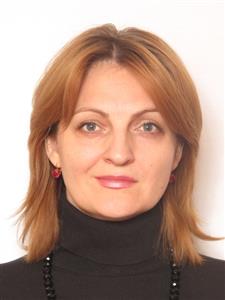 Киселёва Наталья ИльиничнаДиректор Центра перспективных исследований и разработок в сфере образования, доцент Департамента социологииДоцент, кандидат социологических наукАдрес 125167, Москва, пр-кт Ленинградский, д. 49/2 каб. 306Тел.: +7 903 616 88 75Эл. адрес: nkiseleva@fa.ruТел.: +7 903 616 88 75Эл. адрес: nkiseleva@fa.ru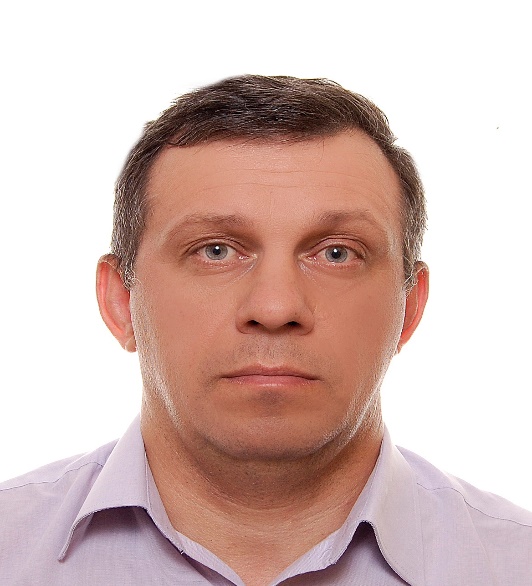 Оборский Алексей Юрьевич  заместитель проректора по стратегии и работе с органами власти, доцент Департамента социологии; канд. философ. наук, доцент Адрес 125167, Москва, пр-кт Ленинградский, д. 49/2 каб. 306Тел.: +7 9265761450Эл. адрес: AYOborskiy@fa.ru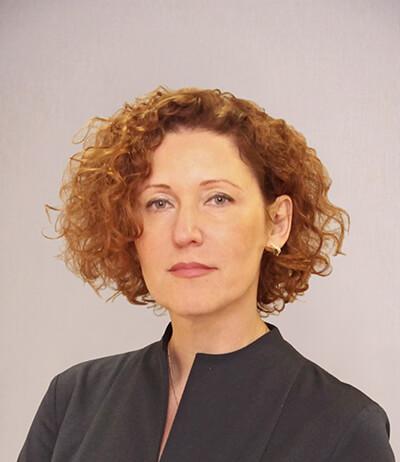 Каменева Екатерина Анатольевна,проректор по учебной и методической работе, д-р экон. наук, профессорАдрес 125167, Москва, пр-кт Ленинградский, д. 49/2 каб. 306Тел.: +7 915 069 6716Эл. адрес: eakameneva@fa.ru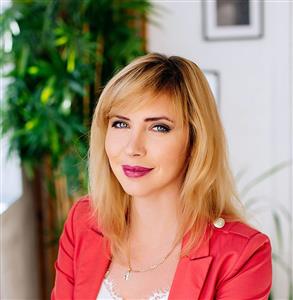 Селиванова Марина Александровна доцент Департамента страхования и экономики социальной сферы Факультета финансов, главный специалист Лаборатории онлайн-обучения и анализа данных в образовании Института онлайн-образования, канд.экон.наук, доцентАдрес 125167, Москва, пр-кт Ленинградский, д. 49/2 каб. 306Тел.: +7 985 993 48 86Эл. адрес: maaselivanova@fa.ru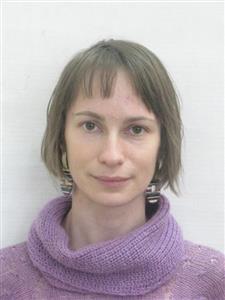 Узюмова Наталья ВладимировнаГлавный специалист Центра перспективных исследований и разработок в сфере образованияАдрес 125167, Москва, пр-кт Ленинградский, д. 49/2 каб. 306Тел.: +7 913 010 46 29Эл. адрес: nvuzyumova@fa.ru